年	月	日公益社団法人日本ロジスティクスシステム協会『物流子会社懇話会』 事務局	行（nakagawa@logistics.or.jp）	＊定員企業数になり次第、締め切らせていただきます。『第４１回物流子会社懇話会』参加申込書（新規）登録者１登録者２※請求書はご指定がない限り、【登録者１】の方にご送付いたします。 通信欄締切日２０２３年4月２1日（金）貴社名：□ＪＩＬＳ会員□ＪＩＬＳ会員外氏名(ﾌﾘｶﾞﾅ)（	）所属・役職勤務先住所〒	－ＴＥＬ－	－ＦＡＸ－	－E-mail＠※会合の開催案内、ご連絡事項等はE-Mailでご案内いたしますので、必ずE-Mailアドレスを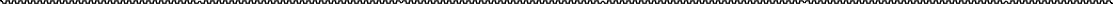 ご記入ください。※会合の開催案内、ご連絡事項等はE-Mailでご案内いたしますので、必ずE-Mailアドレスをご記入ください。氏名(ﾌﾘｶﾞﾅ)（	）所属・役職勤務先住所〒	－ＴＥＬ－	－ＦＡＸ－	－E-mail＠※会合の開催案内、ご連絡事項等はE-Mailでご案内いたしますので、必ずE-Mailアドレスを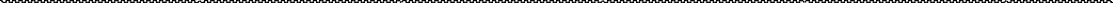 ご記入ください。※会合の開催案内、ご連絡事項等はE-Mailでご案内いたしますので、必ずE-Mailアドレスをご記入ください。